ที่  นศ ๕๓๑๐๑/๐๐๑                          -สำเนาคู่ฉบับ-                    สำนักงานเทศบาลตำบลฉวาง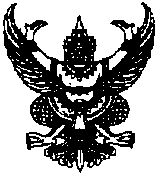                                                                                           ถนนภักดีราษฎร์   นศ ๘๐๑๕๐                                                            ๑๓  กุมภาพันธ์  ๒๕๕๘เรื่อง   ขอเชิญประชุมสภาเทศบาลตำบลฉวาง เรียน   คณะผู้บริหาร  รองประธานสภา  สมาชิกสภาเทศบาล พนักงานเทศบาล         และเจ้าหน้าที่ผู้เกี่ยวข้องทุกท่าน	ด้วยสภาเทศบาลตำบลฉวาง  มีความประสงค์ขอเชิญประชุมสภาเทศบาลตำบลฉวาง สมัยสามัญ  สมัยที่ ๑ ครั้งที่ ๑ ประจำปี พ.ศ. ๒๕๕๘  ในวันศุกร์ที่  ๒๐  กุมภาพันธ์  พ.ศ. ๒๕๕๘ เวลา ๑๐.๐๐ น. ณ ห้องประชุมสำนักงานเทศบาลตำบลฉวาง  สำนักงานเทศบาลตำบลฉวาง เรื่องกำหนดสมัยประชุมสามัญประจำปี  ๒๕๕๘  และสมัยประชุมสามัญสมัยแรกของปีถัดไป และเรื่องอื่นๆ ที่เกี่ยวข้องกับการดำเนินงานของเทศบาล           จึงเรียนมาเพื่อขอเชิญทุกท่านไปเข้าร่วมประชุมโดยพร้อมเพรียงกัน                                                             ขอแสดงความนับถือ                                                              กมลวิช    สัมฤทธิ์                                                                                 (นายกมลวิช   สัมฤทธิ์)                                                     ประธานสภาเทศบาลตำบลฉวางฝ่ายกิจการสภา โทร.๐๗๕ – ๔๘๐๒๗๙โทรสาร. ๐๗๕ –๔๘๑๑๕๑สิ่งที่ส่งมาด้วย  ๑. ประกาศเรียกประชุมสภาเทศบาล๒. ระเบียบวาระการประชุม ๓. สำเนารายงานการประชุม                จำนวน   ๑  ชุดจำนวน   ๑  ชุดจำนวน   ๑  ชุด